Приложение № 9 к Правилам микрофинансирования МКК "Фонд РП РС(Я)"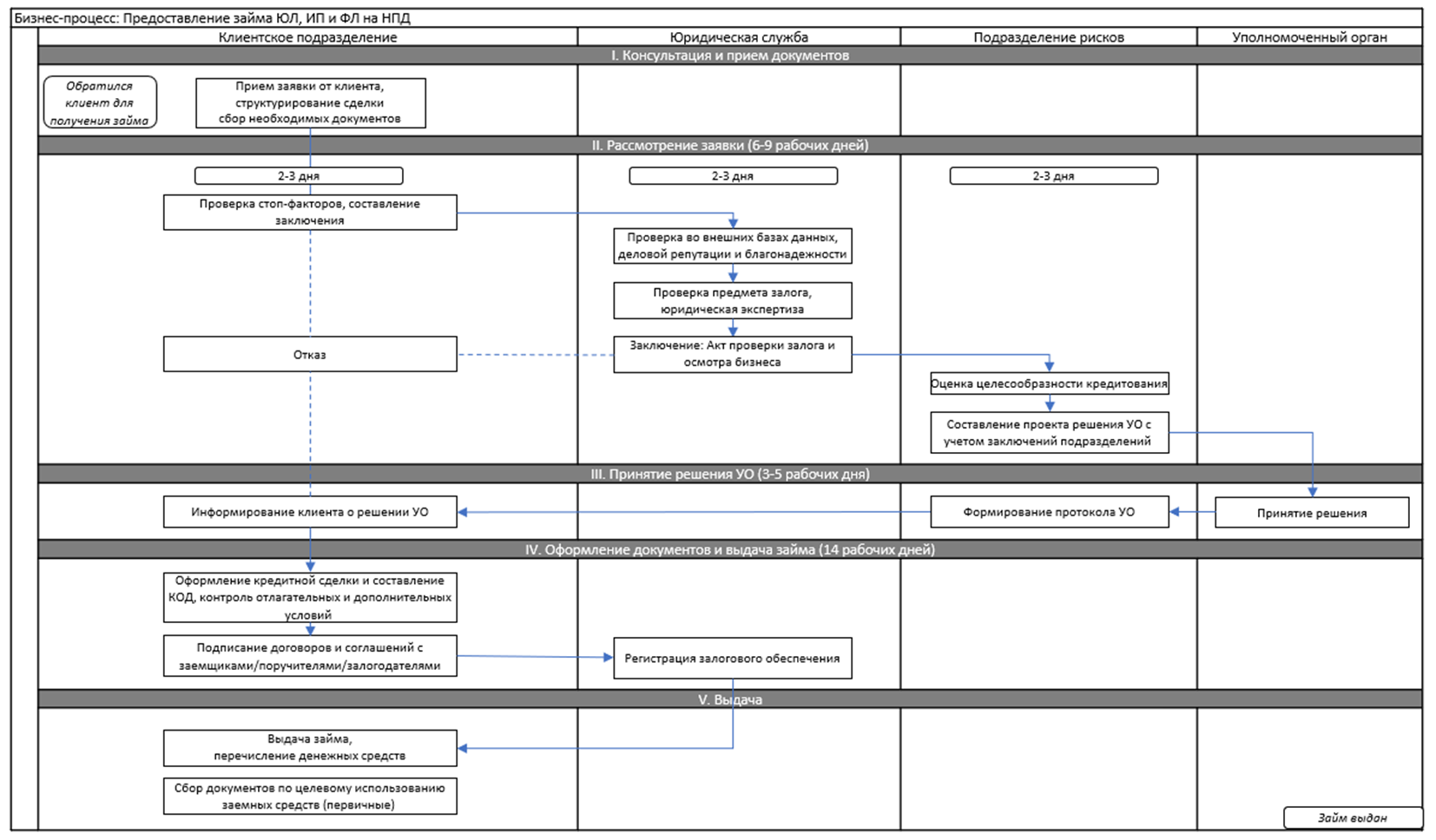 